   «Лыжня России» - самое массовое спортивное мероприятие в России, участниками которого могут стать не только спортсмены-профессионалы, но и любители. С 1982 года, на протяжении вот уже 40 лет, на старт по всей стране выходят сотни тысяч единомышленников, кто неравнодушен к лыжам, здоровому и активному отдыху.   10 февраля прошла "Лыжня России - 2022!" в селе Сладковское, наши сотрудники приняли активное участие и получили заряд бодрости! 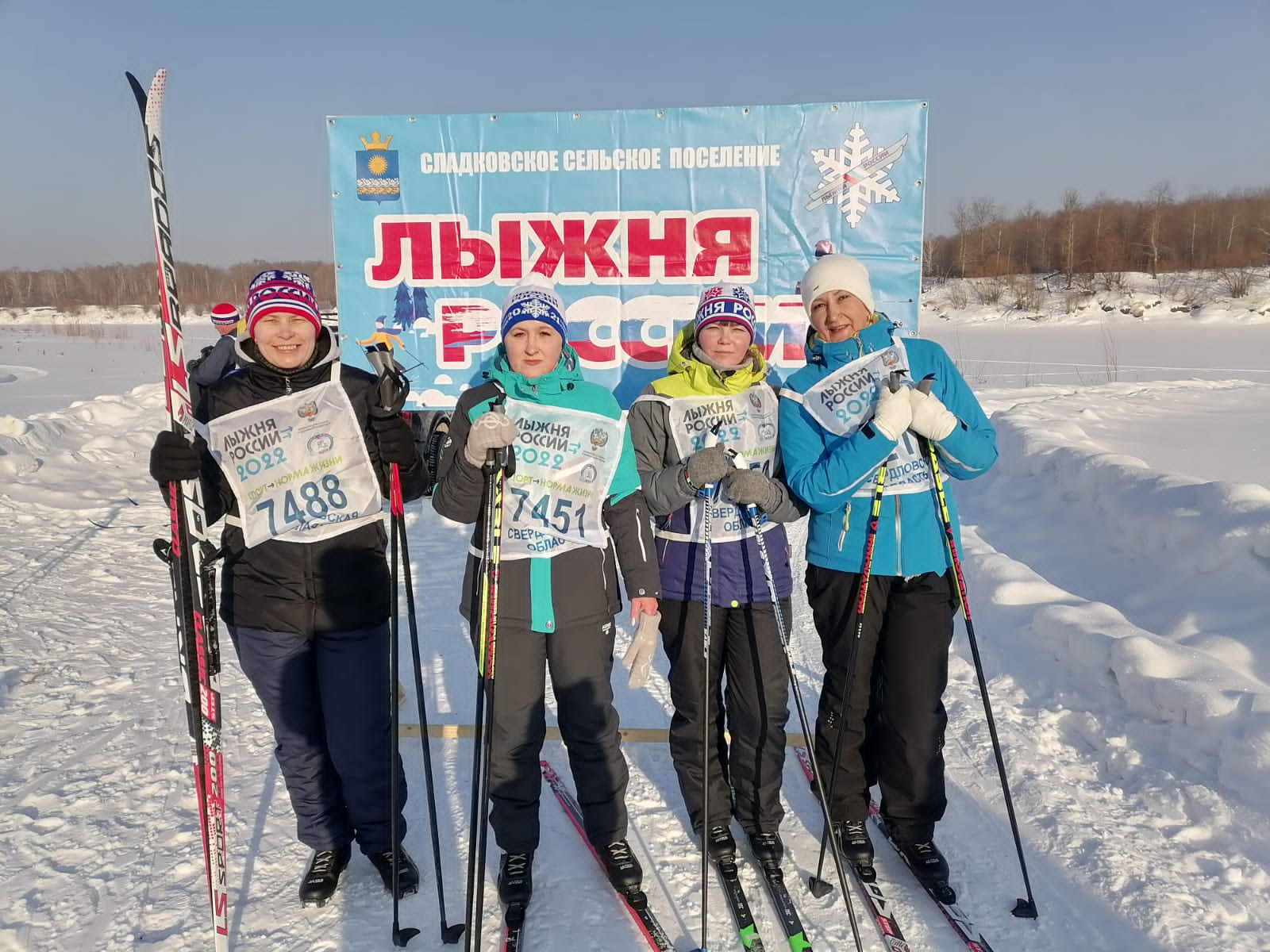 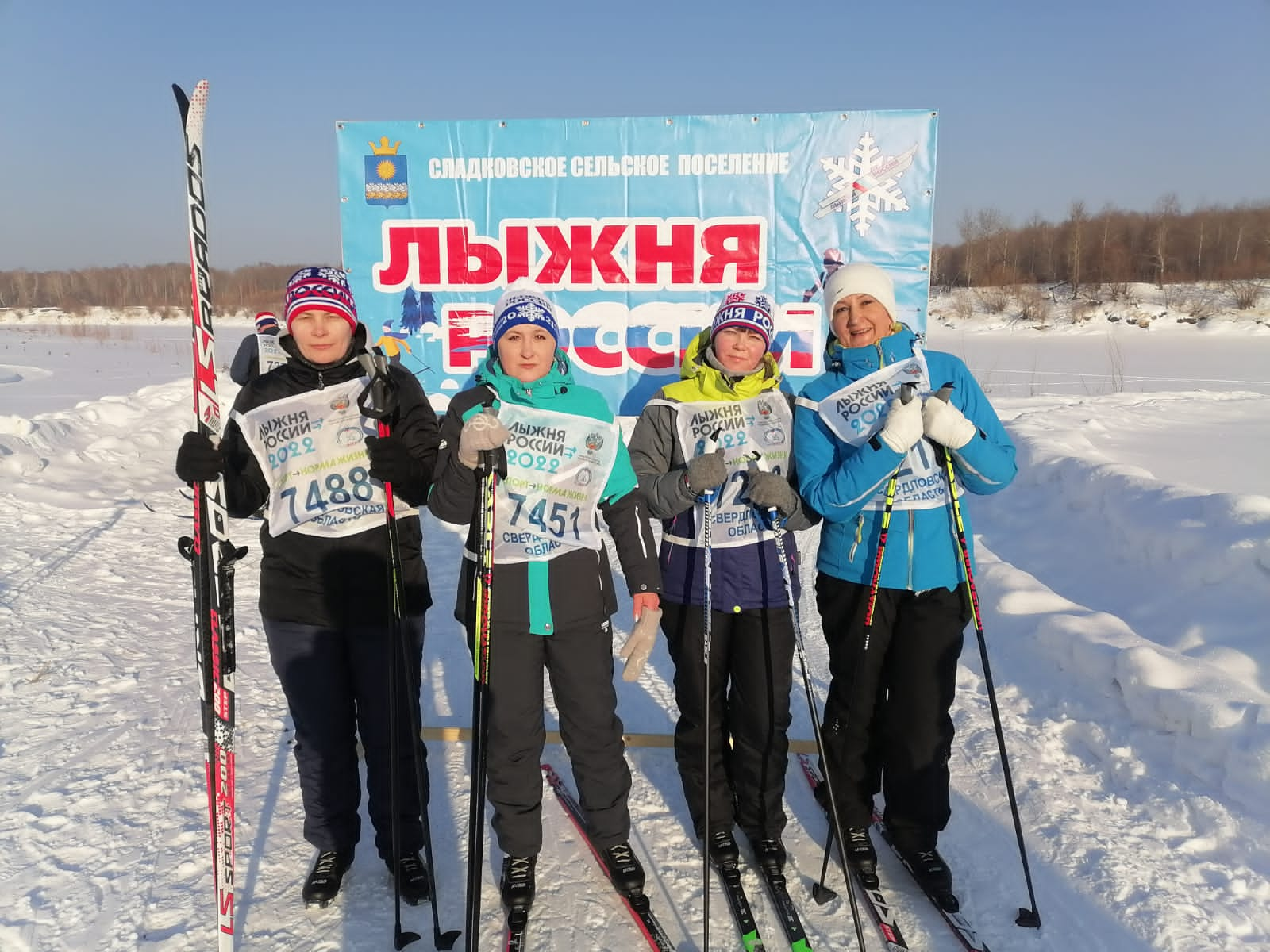 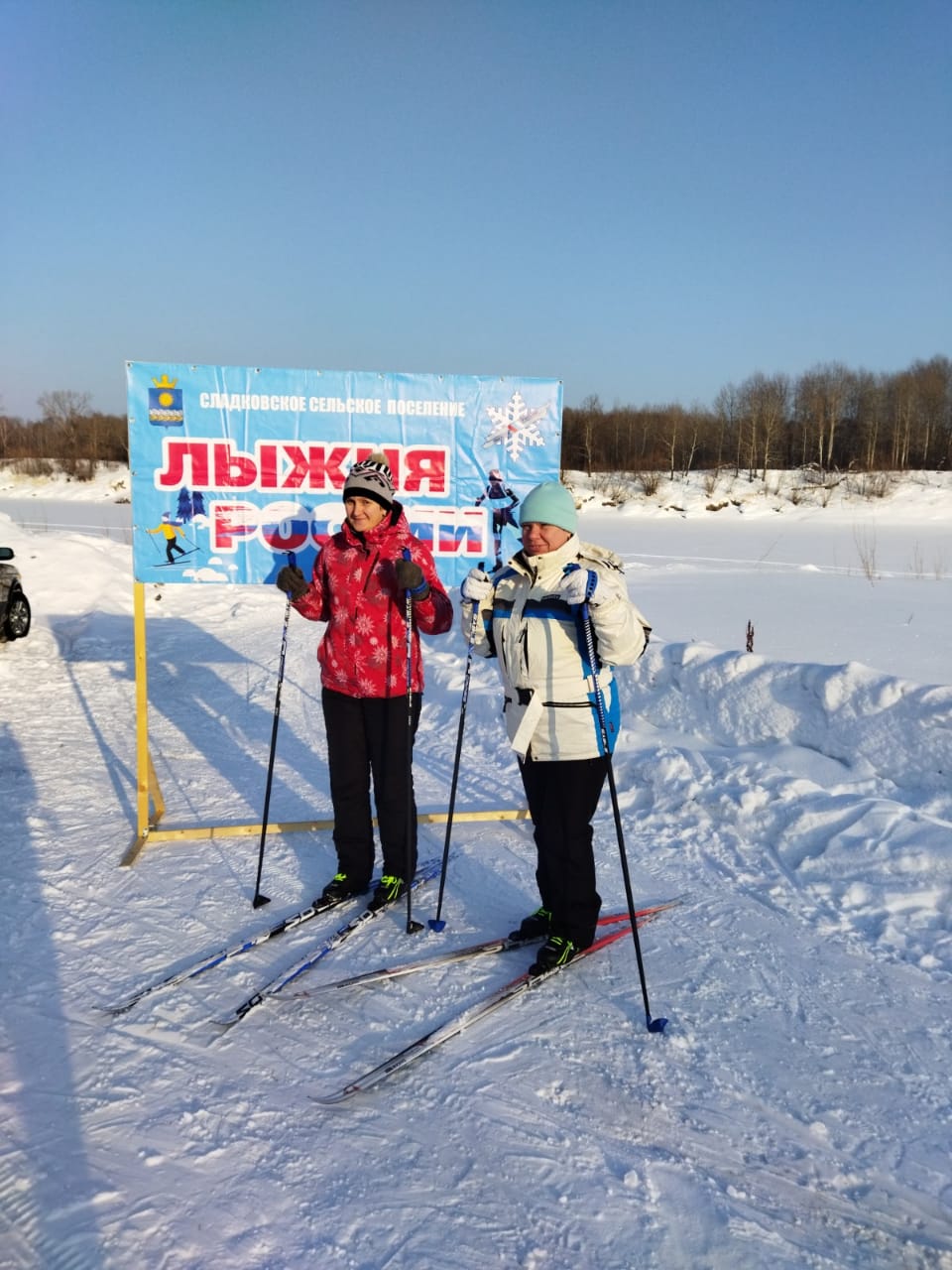 